Anordnung einer DienstreiseAn den Obengenannten zurück zum Anschluss an die Reisekostenrechnung. Die Reisekosten trägt das Staatliche Seminar für Didaktik und Lehrerbildung Freiburg.Freiburg,      Datum, Unterschrift Abteilungsleiter Sonderpädagogik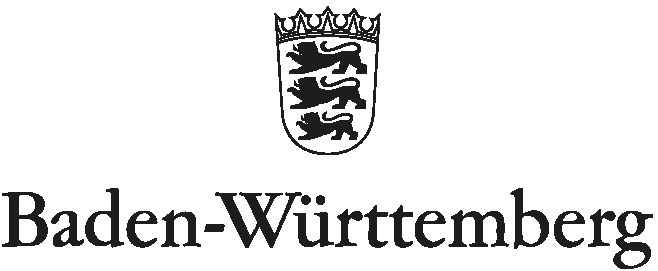 STAATLICHES SEMINAR FÜR DIDAKTIK UND LEHRERBILDUNG FREIBURG (GYMNASIEN UND SONDERPÄDAGOGIK)- Abteilung Sonderpädagogik -Amtsbezeichnung / NameAuswärtiger Geschäftsort:Tag der Hinreise:Tag der Rückreise:Art des auswärtigenDienstgeschäfts:Beginn des auswärtigenDienstgeschäfts:Voraussichtliches Ende desauswärtigen Dienstgeschäfts:Beförderungsmittel:Mitfahrer/innen:Begründung für die Pkw-Benutzung: